Przedmiotowy System Oceniania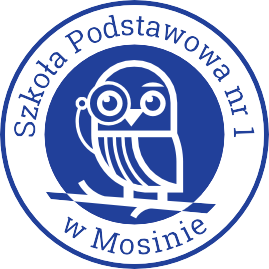 na lekcjach języków obcych- rok szkolny 2020/2021 -I.                 Założenia ogólneUczeń jest poinformowany o zakresie wiadomości i umiejętności, które trzeba mieć opanowane na koniec roku szkolnego, aby uzyskać promocję do następnej klasy (syllabus podany na początku roku szkolnego).O dokładnym terminie i zakresie testu uczeń będzie powiadomiony z co najmniej tygodniowym wyprzedzeniem. Jednocześnie termin ten zostanie wpisany do dziennika elektronicznego.Na lekcjach języków obcych wszystkie kartkówki są zapowiadane.Uczeń powinien posiadać na lekcji: zeszyt, podręcznik i ćwiczenia (jeśli są wymagane) oraz inne niezbędne materiały wskazane przez nauczyciela. 	II.         Ocenianie1.     Uczeń może zdobyć ocenę za sprawdziany, testy, kartkówki, inne rodzaje aktywności wskazane przez nauczycieli poszczególnych języków.2. 	 Na lekcjach j. angielskiego uczeń ma prawo zgłosić trzy razy w semestrze nieprzygotowanie i brak zadania domowego bez podania przyczyn. Natomiast na lekcjach j. niemieckiego i włoskiego uczeń ma prawo do dwóch nieprzygotowań.3.     Nieprzygotowanie lub brak zadania domowego jest usprawiedliwione jedynie po co najmniej tygodniowej nieobecności ucznia w szkole. Obejmuje również brak podręcznika lub materiałów niezbędnych do wykonania pracy.4.     Uczeń jest oceniany w skali 1-6, zgodnie z WSO, z uwzględnieniem jego możliwości intelektualnych.5.     W szkole stosowane są strategie Oceniania Kształtującego. Nauczyciel może wybrać formę aktywności, dla której zamiast oceny w skali 1-6 będzie stosował Informację Zwrotną.6.     Na lekcjach języków obcych można stosować oceny ważone.waga 5: karta aktywności (fakultatywna), konkurs wygrany 1-3 miejsce, sprawdzian semestralny,waga 4: wyróżnienie w konkursie, praca klasowa z działu, speech,waga 3: sprawdzian z zagadnienia, kartkówki z zestawów słówek, wypracowanie na lekcji,waga 2: praca na lekcji,waga 1: praca domowa,inne aktywności – waga ustalona przez nauczyciela w zależności od trudności, rodzaju zadania.7.     Przy wystawianiu oceny na zakończenie semestru lub roku szkolnego bierze się pod uwagę wszystkie oceny uzyskane przez ucznia. Ocena końcoworoczna / śródroczna nie jest średnią arytmetyczną ocen cząstkowych. O ocenie śródrocznej i końcoworocznej decyduje hierarchia ważności ocen, terminowe wywiązywanie się uczniów z wykonywania wymaganych prac w semestrze oraz systematyczność pracy i możliwości intelektualne ucznia.8.     O przewidywanym dla ucznia okresowym (rocznym) stopniu niedostatecznym nauczyciel w porozumieniu z wychowawcą klasy informuje ucznia i jego rodziców w terminie zgodnym z WSO.9.     Na tydzień przed klasyfikacyjną Radą Pedagogiczną nauczyciel informuje ucznia o przewidywanej ocenie na koniec semestru.10.  Uczeń i jego prawni opiekunowie mogą odwołać się w celu uzyskania wyższej oceny niż przewidywana roczna / semestralna, składając pisemne podanie do dyrektora szkoły w terminie zgodnym z WSO.11.  Uczeń dokonuje samooceny swoich umiejętności – o formie i częstotliwości decyduje nauczyciel przedmiotu.III. Poprawa ocenUczeń ma prawo do poprawy każdej oceny za wyjątkiem ocen z nieprzygotowania, aktywności oraz w przypadku, gdy otrzymuje ocenę niedostateczną za ściąganie w czasie prac pisemnych.Uczeń ma prawo poprawić ocenę cząstkową z możliwością wymazania oceny pierwotnej do 10 dnia każdego miesiąca, czyli przed nałożeniem przez administratora blokady na Librusie na poprzedni miesiąc. Po tym terminie uczeń nadal ma możliwość poprawy oceny, jednakże z zachowaniem oceny pierwotnej oraz w terminie dwóch tygodni od wystawienia oceny.Obowiązkiem każdego ucznia jest przystąpienie do sprawdzianu pisemnego w terminie wyznaczonym przez nauczyciela.Uczeń, który nie uczestniczył w sprawdzianie pisemnym lub w którejś z innych obowiązujących form oceniania nadrabia te zaległości w trybie i czasie określonym przez nauczyciela. Jeżeli uczeń nie przyszedł tylko w dniu testu, pisze go na następnej lekcji lub w terminie wyznaczonym przez nauczyciela.Poprawy sprawdzianów, kartkówek lub pisanie zaległych sprawdzianów odbywa się po lekcjach w terminach podanych przez nauczyciela.